Protokoll zur Fachschafts-Vollversammlungder Studienfachschaft Psychologieam 27.11.2023Sitzungsleitung: MattisProtokoll:  HenrietteAnwesend: Feli, Rico, Amélie, Kim, Henriette, Chiara, Jonas, Kristien, Maya, Lisa, Tobi, Marie, Elias, Carina, Benedikt, Anna, Rahel, Carlotta, Helena, Pascal, Elli, Nina, Mattis, Kati, Joshi, LilliTagesordnung TOP 1 Begrüßung und Eröffnung der SitzungDie Sitzungsleitung begrüßt alle Anwesenden und erklärt damit die heutige Sitzung der Fachschafts-Vollversammlung um 18.10 Uhr für eröffnet.TOP 2 Feststellung der Anwesenden & Feststellung der BeschlussfähigkeitDie Sitzungsleitung bittet alle Anwesenden reihum ihre Namen für das Protokoll zu nennen. Es sind 26 stimmberechtigte Vertreter der Studienfachschaft Psychologie und 0 Gäste ohne Stimmrecht anwesend.Damit ist die Mindestzahl von 8 stimmberechtigten Vertretern aus der Studienfachschaft Psychologie erfüllt und die Fachschafts-Vollversammlung ist gemäß der Satzung beschlussfähig.TOP 3 Annahme des Protokolls der letzten SitzungDie Sitzungsleitung fragt die Anwesenden, ob es Anträge oder Änderungsvorschläge an dem Protokoll der letzten Sitzung der Fachschafts-Vollversammlung vom 20.11.2023. Das Protokoll wird angenommen mit 21 Annahmen und 5 Enthaltungen. TOP 4 Festlegung der TagesordnungDie Sitzungsleitung bittet alle Anwesenden um Beiträge zur Tagesordnung.Die Sitzungsleitung prüft, ob es anstehende Events oder ToDos im ewigen Kalender gibt. Die folgenden Punkte werden auf die Tagesordnung genommen:Top 5 Credit TimeTop 6 Alternatives Ersti-WochenendeTop 7 AK Lehrgestaltung Top 8 Bericht FachratTop 9 FS-ShirtsTop 10 NeujahrsballTop 11 FinanzenTop 12 Bericht Berufungskommission Top 13 MailsTop 14 Waffelverkauf/FeuerzangenbowleTop 15 LichterketteTop 16 Ankündigungen Whatsapp-CommunityTop 17 Bericht BuchclubTop 18 Ausleihen der MusikboxTOP 5 Credit TimeTOP 6 Alternatives Ersti-WochenendeTOP 7 AK LehrgestaltungTOP 8 Bericht FachratTOP 9 FS-ShirtsTOP 10 NeujahrsballTOP 11 FinanzenTOP 12 Berufungskommission Bericht (Lehrprobe)TOP 13 MailsTOP 14 Feuerzangebowle WaffelverkaufTOP 15 LichterketteTOP 16 Ankündigungen WhatsApp-CommunityTOP 17 Bericht BuchclubTOP 18 Ausleihen der MusikboxTOP 17 Bestimmung der Sitzungsleitung für die nächste FS-VollversammlungDa keine weiteren Tagesordnungspunkte vorliegen, erklärt die Sitzungsleitung die Fachschafts-Vollversammlung um 19.23 Uhr für beendet.Die nächste Fachschafts-Sitzung wird am 04.12.2023um 18:00 Uhr stattfinden.Sitzungsleitung: KathiProtokoll: Joshi & MattisAnliegenWürdigung von Fachschafts-EngagementWürdigung von Fachschafts-EngagementApplaus für die Organisation der Pullibestellung und fürs Einkaufen des KellerinventarsApplaus für die Organisation der Pullibestellung und fürs Einkaufen des KellerinventarsAufgaben & Zuständige--AnliegenFinanzielle Unterstützung des alternativen Ersti-WochenendesFinanzielle Unterstützung des alternativen Ersti-WochenendesFreitag: Pizza und Plätzchen backen im StuRa-BüroFinanzielle Bezuschussung der Zutaten in Höhe von 50€Freitagabend Spieleabend im Keller: Schlüssel benötigt von Amélie oder HenrietteUnterstützung beim alternativen Ersti-Wochenende noch gewünschtFinanzbeschluss über 50€ für Verpflegung beim alternativen Ersti-Wochenende [540.0235]Begründung:Die Kapazitäten für unsere Ersti-Fahrt in den Nibelungenturm sind geringer als die Gesamtzahl neuer Bachelorstudierender, weshalb nur etwa die Hälfte der Erstis mit auf das Ersti-Wochenende fahren können. Außerdem wünschen sich auch einige Erstis ein etwas ruhigeres Programm. Deswegen organisieren Rico und Aljoscha für diejenigen, die nicht mitfahren können oder wollen, ein Alternativprogramm in Heidelberg. Geben soll es gemeinsames Pizza- und Plätzchenbacken und einen Spieleabend am Freitag. Das Programm ist selbst organisiert und wird auch selbst bezahlt. Allerdings wird die Erstifahrt sehr von der Fachschaft unterstützt. Deswegen beschließt die Fachschaft, auch das alternative Ersti-Wochenende mit bis zu 50€ für Essen und Getränke beim Pizzabacken und beim Spieleabend unterstützen. Abstimmung: 0 Enthaltungen, 0 dagegen, 26 dafürBeschluss einstimmig angenommen.Freitag: Pizza und Plätzchen backen im StuRa-BüroFinanzielle Bezuschussung der Zutaten in Höhe von 50€Freitagabend Spieleabend im Keller: Schlüssel benötigt von Amélie oder HenrietteUnterstützung beim alternativen Ersti-Wochenende noch gewünschtFinanzbeschluss über 50€ für Verpflegung beim alternativen Ersti-Wochenende [540.0235]Begründung:Die Kapazitäten für unsere Ersti-Fahrt in den Nibelungenturm sind geringer als die Gesamtzahl neuer Bachelorstudierender, weshalb nur etwa die Hälfte der Erstis mit auf das Ersti-Wochenende fahren können. Außerdem wünschen sich auch einige Erstis ein etwas ruhigeres Programm. Deswegen organisieren Rico und Aljoscha für diejenigen, die nicht mitfahren können oder wollen, ein Alternativprogramm in Heidelberg. Geben soll es gemeinsames Pizza- und Plätzchenbacken und einen Spieleabend am Freitag. Das Programm ist selbst organisiert und wird auch selbst bezahlt. Allerdings wird die Erstifahrt sehr von der Fachschaft unterstützt. Deswegen beschließt die Fachschaft, auch das alternative Ersti-Wochenende mit bis zu 50€ für Essen und Getränke beim Pizzabacken und beim Spieleabend unterstützen. Abstimmung: 0 Enthaltungen, 0 dagegen, 26 dafürBeschluss einstimmig angenommen.Aufgaben & ZuständigeEinkaufen für die Verpflegung  Wer noch unterstützen möchte, bei Rico meldenRico AnliegenWie soll der AK Lehrgestaltung in Zukunft aufgestellt sein?Wie soll der AK Lehrgestaltung in Zukunft aufgestellt sein?Kristien und eine Freundin von ihr würden sich gerne um die E-Mail kümmernMails müssen überwacht werden, darüber Hinausgehendes ist aber natürlich auch schönz.B. LehrevaluationenMan könnte sich bei Rieke erkundigen, was der AK bisher alles umgesetzt hatte, um Ideen für Projekte und Aufgaben zu sammeln, die man angehen könnteKristien und eine Freundin von ihr würden sich gerne um die E-Mail kümmernMails müssen überwacht werden, darüber Hinausgehendes ist aber natürlich auch schönz.B. LehrevaluationenMan könnte sich bei Rieke erkundigen, was der AK bisher alles umgesetzt hatte, um Ideen für Projekte und Aufgaben zu sammeln, die man angehen könnteAufgaben & ZuständigeBei Rieke erkundigenKristienAnliegenInformationen aus der Fachrats-Sitzung an alle weitergebenInformationen aus der Fachrats-Sitzung an alle weitergebenKlausureinsicht (einheitlich/Sammeltermin & klare Kommunikation der Handhabung zu Beginn) wird ans Professorium weitergegebenWunsch nach Sammelterminen überrascht Profs, da sonst oft Beschwerden, dass Studis bei Terminen nicht könnenSammeltermine + Einzeltermine für manche Arbeitseinheiten schwer zu stemmenFristen für Anmeldung zur Einsicht durch Studis und für Ermöglichen der Einsicht durch die Profs stehen in der Prüfungsordnung Aktuell schwierig, Tests auszuleihen in IB; sind schon dabei, das zu vereinfachenSozialpsychologie-Professur muss neu ausgeschrieben werden; das Verfahren beginnt also ganz von vorneAktuelle Vertretungs-Professorin soll wenn möglich im Sommersemester noch bleiben, um Konsistenz zu gewähren und Seminare und Abschlussarbeiten zu gewährleistenKJP-Verfahren läuftGesundheitspsychologie-Vorstellungsgespräche fangen Anfang nächsten Jahres anWunsch nach Rückmeldungen bzgl. Master-Seminarwahl -->ins KurzprotokollLehrevaluationen zum Ende des Semesters bitte ausfüllen (Wichtig für Profs, Dozenten und Qualitätsmanagement); Konstruktive Kritik ohne Beleidigungen; vor allem dieses Semester, da Vollerhebung -->über die Ankündigungs-Channel oder im Kurzprotokoll kommunizierenÜberarbeitung der Evaluation ist vorgesehen, damit Fragen an den Erhebungszeitpunkt angepasst sind (z.B. Fragen zur Prüfungsleistung nicht vor der Klausur)Absolventenfeier Master am 17. Mai 2024 für alle, die 2023 auf der Urkunde stehen habenFür approbationskonformes Orientierungspraktikum müssen keine approbierten Psychotherapeuten mehr in der Einrichtung anwesend sein  ins Kurzprotokoll in den AnkündigungschannelKlausureinsicht (einheitlich/Sammeltermin & klare Kommunikation der Handhabung zu Beginn) wird ans Professorium weitergegebenWunsch nach Sammelterminen überrascht Profs, da sonst oft Beschwerden, dass Studis bei Terminen nicht könnenSammeltermine + Einzeltermine für manche Arbeitseinheiten schwer zu stemmenFristen für Anmeldung zur Einsicht durch Studis und für Ermöglichen der Einsicht durch die Profs stehen in der Prüfungsordnung Aktuell schwierig, Tests auszuleihen in IB; sind schon dabei, das zu vereinfachenSozialpsychologie-Professur muss neu ausgeschrieben werden; das Verfahren beginnt also ganz von vorneAktuelle Vertretungs-Professorin soll wenn möglich im Sommersemester noch bleiben, um Konsistenz zu gewähren und Seminare und Abschlussarbeiten zu gewährleistenKJP-Verfahren läuftGesundheitspsychologie-Vorstellungsgespräche fangen Anfang nächsten Jahres anWunsch nach Rückmeldungen bzgl. Master-Seminarwahl -->ins KurzprotokollLehrevaluationen zum Ende des Semesters bitte ausfüllen (Wichtig für Profs, Dozenten und Qualitätsmanagement); Konstruktive Kritik ohne Beleidigungen; vor allem dieses Semester, da Vollerhebung -->über die Ankündigungs-Channel oder im Kurzprotokoll kommunizierenÜberarbeitung der Evaluation ist vorgesehen, damit Fragen an den Erhebungszeitpunkt angepasst sind (z.B. Fragen zur Prüfungsleistung nicht vor der Klausur)Absolventenfeier Master am 17. Mai 2024 für alle, die 2023 auf der Urkunde stehen habenFür approbationskonformes Orientierungspraktikum müssen keine approbierten Psychotherapeuten mehr in der Einrichtung anwesend sein  ins Kurzprotokoll in den AnkündigungschannelAufgaben & ZuständigeKurzprotokollNinaAnliegenEs soll wieder FS-Shirts gebenEs soll wieder FS-Shirts gebenNeue FS-Mitglieder brauchen auch Shirts für VeranstaltungenNeues Design: Bärchen-Logo auf die Rückseite, altes Logo und ggf. Name auf die Vorderseite Anbieter evtl. wieder die von den InstitutspullisNeue FS-Mitglieder brauchen auch Shirts für VeranstaltungenNeues Design: Bärchen-Logo auf die Rückseite, altes Logo und ggf. Name auf die Vorderseite Anbieter evtl. wieder die von den InstitutspullisAufgaben & ZuständigeKostenabschätzung Lilli und HelenaAnliegenAktueller Stand der OrganisationAktueller Stand der OrganisationAngebot vom Collegium Academicum: Miete für den ganzen Abend nur 500€Wenn Vertrag bis 20.12. da ist, können wir das noch über die zweckgebundenen Rücklagen laufen lassen, die wir für den Ball gemacht hattenPlanungstreffen am Mittwoch (29.11.23), gerne noch dazukommenAngebot vom Collegium Academicum: Miete für den ganzen Abend nur 500€Wenn Vertrag bis 20.12. da ist, können wir das noch über die zweckgebundenen Rücklagen laufen lassen, die wir für den Ball gemacht hattenPlanungstreffen am Mittwoch (29.11.23), gerne noch dazukommenAufgaben & ZuständigeVertrag organisierenOrga-Team BallAnliegenErinnerung an Deadline für Finanzanträge und Ideensammlung für zweckgebundene RücklagenErinnerung an Deadline für Finanzanträge und Ideensammlung für zweckgebundene RücklagenErinnerung: Alle Finanzanträge müssen bis zum 15.12. angegeben werden!!!Bei Ideen für zweckgebundene Rücklagen in Thread auf Mattermost schreibenErinnerung: Alle Finanzanträge müssen bis zum 15.12. angegeben werden!!!Bei Ideen für zweckgebundene Rücklagen in Thread auf Mattermost schreibenAufgaben & ZuständigeFinanzanträge abgebenAlle, die noch nicht abgerechnet habenAnliegenBericht zum aktuellen Stand der Berufungskommission Klinische NeuroBericht zum aktuellen Stand der Berufungskommission Klinische Neuro5 Personen wurden ausgewählt und öffentliche Lehrproben am 7. und 8. Februar (insg. 5 Lehrproben á 20 Minuten), gerne zahlreich vorbeikommen -->in die Mastergruppen kommunizieren, wenn Uhrzeiten bekannt (Amelie)im Anschluss Fragerunde mit Studis & anschließender Rückmeldung Rückmeldung danach gewünscht5 Personen wurden ausgewählt und öffentliche Lehrproben am 7. und 8. Februar (insg. 5 Lehrproben á 20 Minuten), gerne zahlreich vorbeikommen -->in die Mastergruppen kommunizieren, wenn Uhrzeiten bekannt (Amelie)im Anschluss Fragerunde mit Studis & anschließender Rückmeldung Rückmeldung danach gewünschtAufgaben & ZuständigeAnliegenWie soll eine Anfrage einer Mitarbeiterin von Boston Consulting gehandhabt werden?Wie soll eine Anfrage einer Mitarbeiterin von Boston Consulting gehandhabt werden?Mitarbeiterin von Boston Consulting würde gerne das Unternehmen und die Strategieberatung/Unternehmungsberatung in einem Vortrag vorstellen & ggf. anschließend Get Together mit der FS oder Dinner in RestaurantWerbe-Veranstaltung eigentlich nicht gewünschtAls Teil von Ringvorlesung zu Berufsfeldern ohne allzu spezifischen Fokus auf Werbung für ihr Unternehmen im Bachelor oder Master? Mehr nicht-klinische Bereiche eigentlich immer gerne gesehenMitarbeiterin von Boston Consulting würde gerne das Unternehmen und die Strategieberatung/Unternehmungsberatung in einem Vortrag vorstellen & ggf. anschließend Get Together mit der FS oder Dinner in RestaurantWerbe-Veranstaltung eigentlich nicht gewünschtAls Teil von Ringvorlesung zu Berufsfeldern ohne allzu spezifischen Fokus auf Werbung für ihr Unternehmen im Bachelor oder Master? Mehr nicht-klinische Bereiche eigentlich immer gerne gesehenAufgaben & Zuständigebei Frau Bipp erkundiegn und schauen, ob es Ringvorlesung im Bachelor noch gibtElliAnliegenBei der Feuerzangenbowle-Vorstellung sollen Waffeln verkauft werdenBei der Feuerzangenbowle-Vorstellung sollen Waffeln verkauft werden13.12. ab 19 UhrNightline spendet Waffelteig Wer kann den Teig machen?Aufbau ab 18 Uhr, Verkauf ab 18.30 UhrMattis & Feli helfen13.12. ab 19 UhrNightline spendet Waffelteig Wer kann den Teig machen?Aufbau ab 18 Uhr, Verkauf ab 18.30 UhrMattis & Feli helfenAufgaben & ZuständigeWeitere Helfer gerne noch bei Anna meldenAnliegenWelche Lichterkette soll von den zweckgebundenen Rücklagen für Kellerinventar gekauft werden?Welche Lichterkette soll von den zweckgebundenen Rücklagen für Kellerinventar gekauft werden?Thomann, 3 Jahre Garantie, kann draußen verwendet werden 35€, 9 MeterGastro-Lichterkette für 70€ (ohne Glühbirnen), draußen verwendbar, nachhaltig durch auswechselbare GlühbirnenKleine Lichterketten 25€ plus Versandkosten, nicht draußen verwendbarStimmungsbild für Thomann-OptionAbstimmung darüber, dass eine Lichterkette benötigt wird und über den Betrag bereits in der vorigen Woche erfolgtThomann, 3 Jahre Garantie, kann draußen verwendet werden 35€, 9 MeterGastro-Lichterkette für 70€ (ohne Glühbirnen), draußen verwendbar, nachhaltig durch auswechselbare GlühbirnenKleine Lichterketten 25€ plus Versandkosten, nicht draußen verwendbarStimmungsbild für Thomann-OptionAbstimmung darüber, dass eine Lichterkette benötigt wird und über den Betrag bereits in der vorigen Woche erfolgtAufgaben & ZuständigeBestellung FeliAnliegenKlarstellung, was in die Ankündigungsgruppe geschickt werden darfKlarstellung, was in die Ankündigungsgruppe geschickt werden darfAnkündigungsgruppe darf nicht mit Nachrichten überschwemmt werden, damit Studis nicht genervt sind und wichtige Nachrichten nicht untergehenKriterien für Nachrichten in der Ankündigungsgruppe (wie auf dem FS-Wochenende beschlossen): Die Thematik & der Wunsch, sie über die Ankündigungsgruppe zu verbreiten, wurde in der der Fachschaftssitzung besprochen. Nur Inhalte mit Bezug zum Institut und/oder Psychologie kommen in Frage. Ankündigungsgruppe darf nicht mit Nachrichten überschwemmt werden, damit Studis nicht genervt sind und wichtige Nachrichten nicht untergehenKriterien für Nachrichten in der Ankündigungsgruppe (wie auf dem FS-Wochenende beschlossen): Die Thematik & der Wunsch, sie über die Ankündigungsgruppe zu verbreiten, wurde in der der Fachschaftssitzung besprochen. Nur Inhalte mit Bezug zum Institut und/oder Psychologie kommen in Frage. Aufgaben & ZuständigeKlar kommunizieren, was die Vorgaben sind, wenn jemand neues zum Admin wirdAlle AdminsAnliegenBericht, wie das neue Angebot des Buchclubs angenommen wurdeBericht, wie das neue Angebot des Buchclubs angenommen wurde11 Leute waren da, es lief sehr gut Es wird "Trotzdem ja zum Leben sagen" von Viktor Frankl gelesenNächster Termin am 07.12.Es können jederzeit gerne noch Leute dazukommen11 Leute waren da, es lief sehr gut Es wird "Trotzdem ja zum Leben sagen" von Viktor Frankl gelesenNächster Termin am 07.12.Es können jederzeit gerne noch Leute dazukommenAufgaben & ZuständigeAnliegenAusleihen der großen Musikbox durch Herrn HoltAusleihen der großen Musikbox durch Herrn HoltHerr Holt würde für die Nebenfach-Veranstaltung die große Box ausleihen wollenSteffen kümmert sich, dass sie zurückkommtHerr Holt würde für die Nebenfach-Veranstaltung die große Box ausleihen wollenSteffen kümmert sich, dass sie zurückkommtAufgaben & ZuständigeSteffen am Dienstag die Box gebenHenriette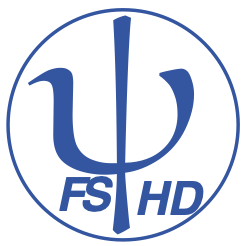 